ObjednatelObjednatelIČO:IČO:70878854DIČ: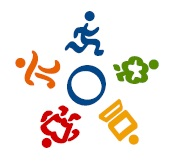 Základní škola Jihlava,Křížová 33, příspěvková organizaceZákladní škola Jihlava,Křížová 33, příspěvková organizaceZákladní škola Jihlava,Křížová 33, příspěvková organizaceZákladní škola Jihlava,Křížová 33, příspěvková organizaceZákladní škola Jihlava,Křížová 33, příspěvková organizaceZákladní škola Jihlava,Křížová 33, příspěvková organizaceZákladní škola Jihlava,Křížová 33, příspěvková organizaceZákladní škola Jihlava,Křížová 33, příspěvková organizaceZákladní škola Jihlava,Křížová 33, příspěvková organizaceZákladní škola Jihlava,Křížová 33, příspěvková organizaceZákladní škola Jihlava,Křížová 33, příspěvková organizaceZákladní škola Jihlava,Křížová 33, příspěvková organizaceZákladní škola Jihlava,Křížová 33, příspěvková organizaceKřížová 1367/33Křížová 1367/33Křížová 1367/33Křížová 1367/33Křížová 1367/33Křížová 1367/33Křížová 1367/33Křížová 1367/33586 01  Jihlava586 01  Jihlava586 01  Jihlava586 01  Jihlava586 01  Jihlava586 01  JihlavaDodavatelDodavatelIČO:27781275DIČ:CZ27781275BÁRTEK ROZHLASY, s.r.o.BÁRTEK ROZHLASY, s.r.o.BÁRTEK ROZHLASY, s.r.o.BÁRTEK ROZHLASY, s.r.o.BÁRTEK ROZHLASY, s.r.o.BÁRTEK ROZHLASY, s.r.o.Bankovní spojeníBankovní spojeníČeská spořitelna, a.s.Česká spořitelna, a.s.Česká spořitelna, a.s.Česká spořitelna, a.s.Česká spořitelna, a.s.Česká spořitelna, a.s.Vyšehradská 1349/2Vyšehradská 1349/2Vyšehradská 1349/2Vyšehradská 1349/2Vyšehradská 1349/2Vyšehradská 1349/2Číslo účtuČíslo účtu1466077389/08001466077389/08001466077389/08001466077389/08001466077389/0800Nové MěstoNové MěstoNové MěstoNové MěstoNové MěstoNové Město128 00  Praha128 00  Praha128 00  Praha128 00  Praha128 00  Praha128 00  PrahaObjednáváme:Objednáváme:Objednáváme:Oprava vedení školního rozhlasuOprava vedení školního rozhlasuOprava vedení školního rozhlasuOprava vedení školního rozhlasuOprava vedení školního rozhlasuOprava vedení školního rozhlasuOprava vedení školního rozhlasuOprava vedení školního rozhlasuOprava vedení školního rozhlasuOprava vedení školního rozhlasuOprava vedení školního rozhlasuOprava vedení školního rozhlasuNa základě Vaší cenové nabídky ze dne 8. 7. 2019 objednáváme:

11  ks  Školní reproduktor vnitřní včetně instalace
125 ks  Kabelová dvojlinka
115 ks  PVC lišta
Drobný materiál potřebný k instalaci
Montáž kabeláže, lišt a reproduktorů
Dopravné, režijní náklady
________________________________________________________

Cena bez DPH                    70.715,- Kč
DPH 21%                         14.850,- Kč
Cena celkem vč.DPH              85.565,- KČ
========================================================

Smluvní strany berou na vědomí, že příspěvková organizace je povinným subjektem
podle § 2 zákona č. 340/2015 Sb. 

Objednávka nabývá účinnosti dnem uveřejnění v registru smluv, pokud není uvedeno datum pozdější.

Datum uzavření a potvrzení objednávky: 9. 7. 2019Na základě Vaší cenové nabídky ze dne 8. 7. 2019 objednáváme:

11  ks  Školní reproduktor vnitřní včetně instalace
125 ks  Kabelová dvojlinka
115 ks  PVC lišta
Drobný materiál potřebný k instalaci
Montáž kabeláže, lišt a reproduktorů
Dopravné, režijní náklady
________________________________________________________

Cena bez DPH                    70.715,- Kč
DPH 21%                         14.850,- Kč
Cena celkem vč.DPH              85.565,- KČ
========================================================

Smluvní strany berou na vědomí, že příspěvková organizace je povinným subjektem
podle § 2 zákona č. 340/2015 Sb. 

Objednávka nabývá účinnosti dnem uveřejnění v registru smluv, pokud není uvedeno datum pozdější.

Datum uzavření a potvrzení objednávky: 9. 7. 2019Na základě Vaší cenové nabídky ze dne 8. 7. 2019 objednáváme:

11  ks  Školní reproduktor vnitřní včetně instalace
125 ks  Kabelová dvojlinka
115 ks  PVC lišta
Drobný materiál potřebný k instalaci
Montáž kabeláže, lišt a reproduktorů
Dopravné, režijní náklady
________________________________________________________

Cena bez DPH                    70.715,- Kč
DPH 21%                         14.850,- Kč
Cena celkem vč.DPH              85.565,- KČ
========================================================

Smluvní strany berou na vědomí, že příspěvková organizace je povinným subjektem
podle § 2 zákona č. 340/2015 Sb. 

Objednávka nabývá účinnosti dnem uveřejnění v registru smluv, pokud není uvedeno datum pozdější.

Datum uzavření a potvrzení objednávky: 9. 7. 2019Na základě Vaší cenové nabídky ze dne 8. 7. 2019 objednáváme:

11  ks  Školní reproduktor vnitřní včetně instalace
125 ks  Kabelová dvojlinka
115 ks  PVC lišta
Drobný materiál potřebný k instalaci
Montáž kabeláže, lišt a reproduktorů
Dopravné, režijní náklady
________________________________________________________

Cena bez DPH                    70.715,- Kč
DPH 21%                         14.850,- Kč
Cena celkem vč.DPH              85.565,- KČ
========================================================

Smluvní strany berou na vědomí, že příspěvková organizace je povinným subjektem
podle § 2 zákona č. 340/2015 Sb. 

Objednávka nabývá účinnosti dnem uveřejnění v registru smluv, pokud není uvedeno datum pozdější.

Datum uzavření a potvrzení objednávky: 9. 7. 2019Na základě Vaší cenové nabídky ze dne 8. 7. 2019 objednáváme:

11  ks  Školní reproduktor vnitřní včetně instalace
125 ks  Kabelová dvojlinka
115 ks  PVC lišta
Drobný materiál potřebný k instalaci
Montáž kabeláže, lišt a reproduktorů
Dopravné, režijní náklady
________________________________________________________

Cena bez DPH                    70.715,- Kč
DPH 21%                         14.850,- Kč
Cena celkem vč.DPH              85.565,- KČ
========================================================

Smluvní strany berou na vědomí, že příspěvková organizace je povinným subjektem
podle § 2 zákona č. 340/2015 Sb. 

Objednávka nabývá účinnosti dnem uveřejnění v registru smluv, pokud není uvedeno datum pozdější.

Datum uzavření a potvrzení objednávky: 9. 7. 2019Na základě Vaší cenové nabídky ze dne 8. 7. 2019 objednáváme:

11  ks  Školní reproduktor vnitřní včetně instalace
125 ks  Kabelová dvojlinka
115 ks  PVC lišta
Drobný materiál potřebný k instalaci
Montáž kabeláže, lišt a reproduktorů
Dopravné, režijní náklady
________________________________________________________

Cena bez DPH                    70.715,- Kč
DPH 21%                         14.850,- Kč
Cena celkem vč.DPH              85.565,- KČ
========================================================

Smluvní strany berou na vědomí, že příspěvková organizace je povinným subjektem
podle § 2 zákona č. 340/2015 Sb. 

Objednávka nabývá účinnosti dnem uveřejnění v registru smluv, pokud není uvedeno datum pozdější.

Datum uzavření a potvrzení objednávky: 9. 7. 2019Na základě Vaší cenové nabídky ze dne 8. 7. 2019 objednáváme:

11  ks  Školní reproduktor vnitřní včetně instalace
125 ks  Kabelová dvojlinka
115 ks  PVC lišta
Drobný materiál potřebný k instalaci
Montáž kabeláže, lišt a reproduktorů
Dopravné, režijní náklady
________________________________________________________

Cena bez DPH                    70.715,- Kč
DPH 21%                         14.850,- Kč
Cena celkem vč.DPH              85.565,- KČ
========================================================

Smluvní strany berou na vědomí, že příspěvková organizace je povinným subjektem
podle § 2 zákona č. 340/2015 Sb. 

Objednávka nabývá účinnosti dnem uveřejnění v registru smluv, pokud není uvedeno datum pozdější.

Datum uzavření a potvrzení objednávky: 9. 7. 2019Na základě Vaší cenové nabídky ze dne 8. 7. 2019 objednáváme:

11  ks  Školní reproduktor vnitřní včetně instalace
125 ks  Kabelová dvojlinka
115 ks  PVC lišta
Drobný materiál potřebný k instalaci
Montáž kabeláže, lišt a reproduktorů
Dopravné, režijní náklady
________________________________________________________

Cena bez DPH                    70.715,- Kč
DPH 21%                         14.850,- Kč
Cena celkem vč.DPH              85.565,- KČ
========================================================

Smluvní strany berou na vědomí, že příspěvková organizace je povinným subjektem
podle § 2 zákona č. 340/2015 Sb. 

Objednávka nabývá účinnosti dnem uveřejnění v registru smluv, pokud není uvedeno datum pozdější.

Datum uzavření a potvrzení objednávky: 9. 7. 2019Na základě Vaší cenové nabídky ze dne 8. 7. 2019 objednáváme:

11  ks  Školní reproduktor vnitřní včetně instalace
125 ks  Kabelová dvojlinka
115 ks  PVC lišta
Drobný materiál potřebný k instalaci
Montáž kabeláže, lišt a reproduktorů
Dopravné, režijní náklady
________________________________________________________

Cena bez DPH                    70.715,- Kč
DPH 21%                         14.850,- Kč
Cena celkem vč.DPH              85.565,- KČ
========================================================

Smluvní strany berou na vědomí, že příspěvková organizace je povinným subjektem
podle § 2 zákona č. 340/2015 Sb. 

Objednávka nabývá účinnosti dnem uveřejnění v registru smluv, pokud není uvedeno datum pozdější.

Datum uzavření a potvrzení objednávky: 9. 7. 2019Na základě Vaší cenové nabídky ze dne 8. 7. 2019 objednáváme:

11  ks  Školní reproduktor vnitřní včetně instalace
125 ks  Kabelová dvojlinka
115 ks  PVC lišta
Drobný materiál potřebný k instalaci
Montáž kabeláže, lišt a reproduktorů
Dopravné, režijní náklady
________________________________________________________

Cena bez DPH                    70.715,- Kč
DPH 21%                         14.850,- Kč
Cena celkem vč.DPH              85.565,- KČ
========================================================

Smluvní strany berou na vědomí, že příspěvková organizace je povinným subjektem
podle § 2 zákona č. 340/2015 Sb. 

Objednávka nabývá účinnosti dnem uveřejnění v registru smluv, pokud není uvedeno datum pozdější.

Datum uzavření a potvrzení objednávky: 9. 7. 2019Na základě Vaší cenové nabídky ze dne 8. 7. 2019 objednáváme:

11  ks  Školní reproduktor vnitřní včetně instalace
125 ks  Kabelová dvojlinka
115 ks  PVC lišta
Drobný materiál potřebný k instalaci
Montáž kabeláže, lišt a reproduktorů
Dopravné, režijní náklady
________________________________________________________

Cena bez DPH                    70.715,- Kč
DPH 21%                         14.850,- Kč
Cena celkem vč.DPH              85.565,- KČ
========================================================

Smluvní strany berou na vědomí, že příspěvková organizace je povinným subjektem
podle § 2 zákona č. 340/2015 Sb. 

Objednávka nabývá účinnosti dnem uveřejnění v registru smluv, pokud není uvedeno datum pozdější.

Datum uzavření a potvrzení objednávky: 9. 7. 2019Na základě Vaší cenové nabídky ze dne 8. 7. 2019 objednáváme:

11  ks  Školní reproduktor vnitřní včetně instalace
125 ks  Kabelová dvojlinka
115 ks  PVC lišta
Drobný materiál potřebný k instalaci
Montáž kabeláže, lišt a reproduktorů
Dopravné, režijní náklady
________________________________________________________

Cena bez DPH                    70.715,- Kč
DPH 21%                         14.850,- Kč
Cena celkem vč.DPH              85.565,- KČ
========================================================

Smluvní strany berou na vědomí, že příspěvková organizace je povinným subjektem
podle § 2 zákona č. 340/2015 Sb. 

Objednávka nabývá účinnosti dnem uveřejnění v registru smluv, pokud není uvedeno datum pozdější.

Datum uzavření a potvrzení objednávky: 9. 7. 2019Na základě Vaší cenové nabídky ze dne 8. 7. 2019 objednáváme:

11  ks  Školní reproduktor vnitřní včetně instalace
125 ks  Kabelová dvojlinka
115 ks  PVC lišta
Drobný materiál potřebný k instalaci
Montáž kabeláže, lišt a reproduktorů
Dopravné, režijní náklady
________________________________________________________

Cena bez DPH                    70.715,- Kč
DPH 21%                         14.850,- Kč
Cena celkem vč.DPH              85.565,- KČ
========================================================

Smluvní strany berou na vědomí, že příspěvková organizace je povinným subjektem
podle § 2 zákona č. 340/2015 Sb. 

Objednávka nabývá účinnosti dnem uveřejnění v registru smluv, pokud není uvedeno datum pozdější.

Datum uzavření a potvrzení objednávky: 9. 7. 2019Na základě Vaší cenové nabídky ze dne 8. 7. 2019 objednáváme:

11  ks  Školní reproduktor vnitřní včetně instalace
125 ks  Kabelová dvojlinka
115 ks  PVC lišta
Drobný materiál potřebný k instalaci
Montáž kabeláže, lišt a reproduktorů
Dopravné, režijní náklady
________________________________________________________

Cena bez DPH                    70.715,- Kč
DPH 21%                         14.850,- Kč
Cena celkem vč.DPH              85.565,- KČ
========================================================

Smluvní strany berou na vědomí, že příspěvková organizace je povinným subjektem
podle § 2 zákona č. 340/2015 Sb. 

Objednávka nabývá účinnosti dnem uveřejnění v registru smluv, pokud není uvedeno datum pozdější.

Datum uzavření a potvrzení objednávky: 9. 7. 2019Na základě Vaší cenové nabídky ze dne 8. 7. 2019 objednáváme:

11  ks  Školní reproduktor vnitřní včetně instalace
125 ks  Kabelová dvojlinka
115 ks  PVC lišta
Drobný materiál potřebný k instalaci
Montáž kabeláže, lišt a reproduktorů
Dopravné, režijní náklady
________________________________________________________

Cena bez DPH                    70.715,- Kč
DPH 21%                         14.850,- Kč
Cena celkem vč.DPH              85.565,- KČ
========================================================

Smluvní strany berou na vědomí, že příspěvková organizace je povinným subjektem
podle § 2 zákona č. 340/2015 Sb. 

Objednávka nabývá účinnosti dnem uveřejnění v registru smluv, pokud není uvedeno datum pozdější.

Datum uzavření a potvrzení objednávky: 9. 7. 2019V  JihlavěV  JihlavěDne:09.07.2019Vyřizuje:Mgr. Jana Nováková HotařováTelefon:565 598 205E-mail:ekonomka.skoly@zskrizova.czPotvrzenou objednávku vraťte na výše uvedenou adresuPotvrzenou objednávku vraťte na výše uvedenou adresu